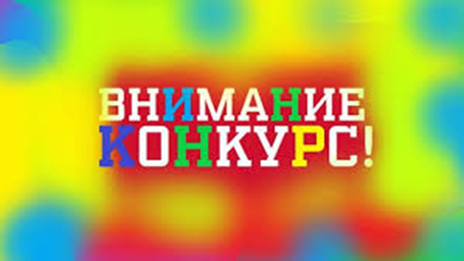 Составьте кроссворд на тему «Спорт» и пришлите на сайт школы (shpak_sport@mail.ru).Спортивный лабиринт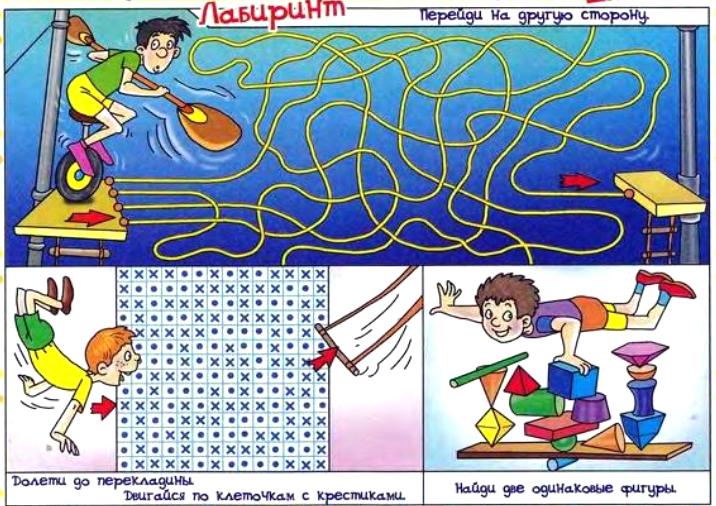 